Informatika 			                   Jméno: ___________________    třída: ___________ Druhy počítačůStolní počítač= základní počítačová sestava: počítač, monitor, klávesnice, myšNotebook= přenosný počítač napájený baterií - vestavěná LCD obrazovka - zmenšená klávesnice - touchpad = dotyková plochaNetbook – malý rozměr; nižší výkon Ultrabook – lehký, tenký (do 23 mm), dlouhá výdrž (min. 5 hod. ), procesor od Intel, bez optických mechanik Herní notebook – výborná graf. karta a procesor TabletPřenosný počítač ve tvaru desky. S dotykovým ovládáním. Operační systém, vlastní aplikace. Užití: výuka, přístup k Internetu, sledování filmů, fotografií, čtení knih, atd.Kapesní počítačMalé rozměry. Dotyková obrazovka. Vlastní operační systém, vlastní aplikace – PDA. Sálové počítače – superpočítačeUrčeny pro vědecké a vojenské účely. Velký výpočetní výkon, velké rozměry TOP 500 superpočítačů.ČESKÉ SUPERPOČÍTAČE – Amálka: pracuje pro NASA na kosmickém výzkumu, výpočetní výkon Amálky je 6, 38 TFlops (6, 38 bilionu operací za sekundu). Národní superpočítačové centrum IT 4 Innovations – v Ostravě Napiš číslo, podle druhu počítače: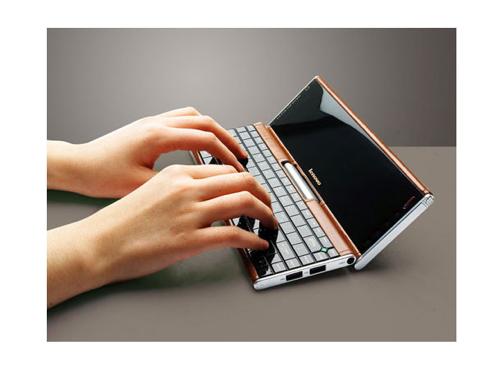 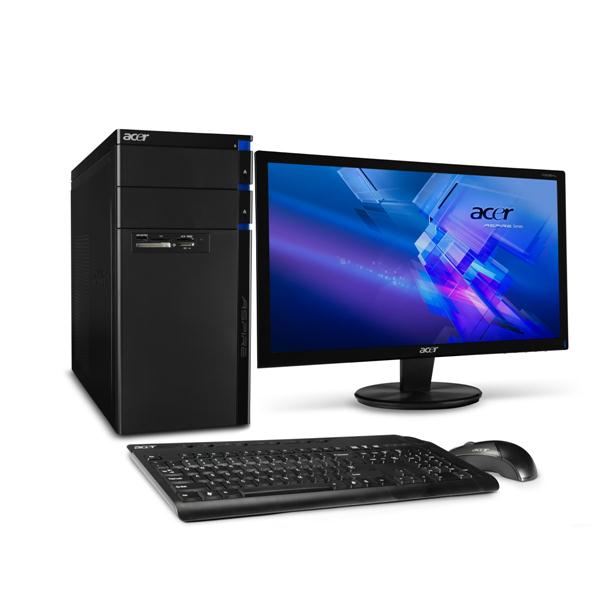 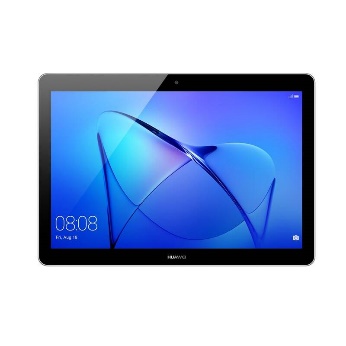 ○		     ○		    ○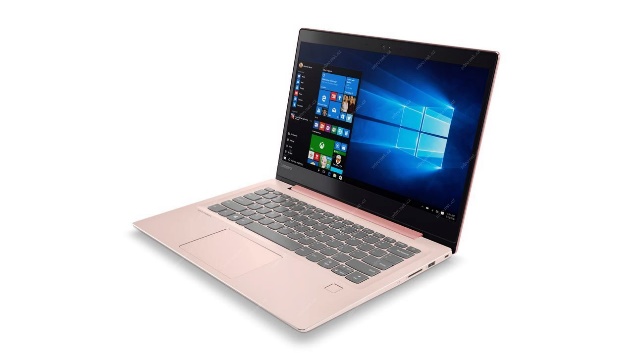 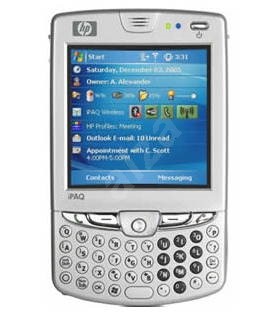 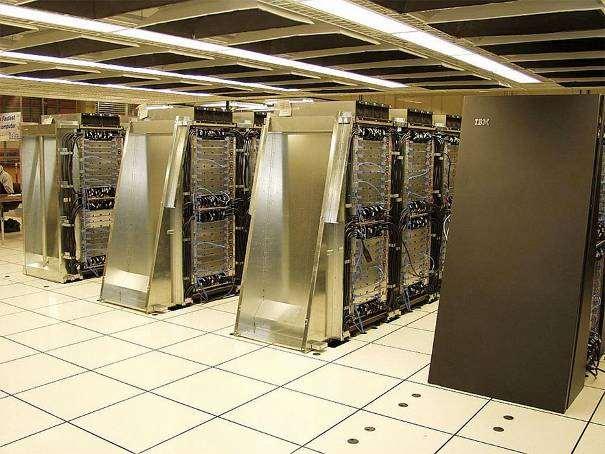 ○  		   ○ 	    ○